Fremdriftsplan arbeidsmiljøundersøkelsen UiO - 2024 - LEDERE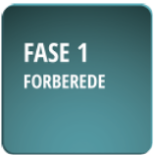 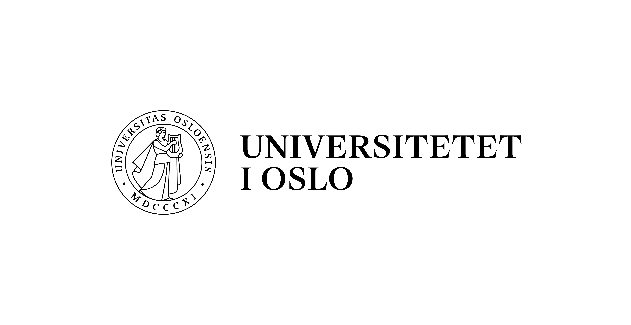 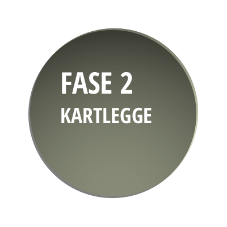 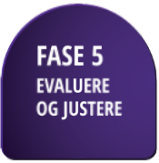 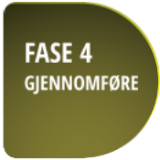 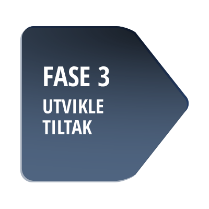 Fase 1: Forberede	Fase 1: Forberede	September 2023Informasjons- og forankringsmøte 1 i rektorat/dekanmøteLokal organisering på plassNye felles nettsider for ansatte om arbeidsmiljøundersøkelsenOktober 2023Brev fra organisasjons- og personaldirektør/universitetsdirektøren til alle ledereNovember 2023Valg av svarenheterLage tidsplan (møteplan) for enheten din Prosesslederkurs for ARK-koordinatorer og andre som skal drive ARK-prosesser Desember 2023Informasjons- og forankringsmøte 2 i rektorat/dekanmøteFase 2: KartleggeFase 2: KartleggeJanuar 2024Felles ARK-samling 1 for ledere og verneombud (2 timer på zoom) *: uke 2 og 3 Formål: Knytte ARK til strategi og andre pågående prosesser, skape forståelse for verktøyet og hvordan det kan brukesPlanleggingsmøte leder og verneombud Leder (per svarenhet) holder informasjonsmøte ved egen enhetFebruar 2024Gjennomføring av undersøkelsen: uke 7-9Mars 2024Rapporter sendes ut til enhetene: uke 11-12April 2024Felles ARK-samling 2 for ledere og verneombud (2,5 timer på zoom) *: uke 12 og 14Formål: Forstå rapporten og skape trygghet for å bruke denne som et utviklingsverktøy sammen med medarbeidernePlanlegge og gjennomføre kartleggingsmøter Fase 3: Utvikle tiltakFase 3: Utvikle tiltakApril – mai 2024Felles ARK-samling 3 for ledere og verneombud (1,5 time på zoom) *: uke 15 og 16Formål: Hvordan finne frem til virksomme aktiviteter eller tiltak? Hvordan skal vi bevege oss på vei mot målet?Planlegge og gjennomføre tiltaksmøterMai-juni 2024OppfølgingsmøterProsessarbeid, erfaringsdeling, handlingsplanFase 4: Gjennomføre Fase 4: Gjennomføre Høsten 2024 - Gjennomføring og justering av handlingsplanerRapporteringFase 5: Evaluere og justere 	Fase 5: Evaluere og justere 	Våren 2025- Gjennomføring og justering av handlingsplaner EvalueringRapportering